30-31 марта 2023 года  в КГТУ им. И. Раззакова, проходит 65-Международная сетевая научно-техническая конференция «Современная наука: актуальные вопросы, достижения и инновации» (МСНТК) молодых ученых, аспирантов, докторантов PHD, магистрантов и студентов. Работа ввелась в двух этапах. первый: с 1 марта по 7 марта 2023 года – слушание научных докладов молодых ученых, аспирантов, магистрантов и студентов на кафедрах с целью отбора лучших докладов и 30-31 марта 2023 года  – пленарное заседание, работа в секциях и подведение итогов конференции.На пленарном заседании приветственными словами выступили ректор КГТУ им.И.Раззакова М.К.Чыныбаев, а также проректор по науке Б.Т.Торобеков.На МСНТК участвовали 11 направлений и 29 подсекций:1.«Информационные технологии и цифровые решения»2. «Зеленая энергетика, электротехника и экология»3. «Инновационные технологии в пищевой и легкой промышленности»4. «Транспорт и робототехника»5. «Надёжность и долговечность строительных материалов и конструкций»6. «Инновации в архитектуре, градостроительстве и в дизайне»7. «Инновационные решения технических, инженерно-технологических задач»8. «Электроника и телекоммуникационные системы»9. «Современные векторы развития экономики в условиях инновационной           интеграции»10. «Современные векторы развития экономики в условиях инновационной           интеграции»11. «Развите зелёной логистики-путь к устойчивому развитию экономики».В конференции активное участие принимают наши филиалы г.Токмок, г.Кара-Балта, а также иностранные преподаватели, студенты и аспиранты  Таджикистана-19 докладов, Россия-12 и  Корея-1.Количество докладов по КГТУ им.И.Раззакова составляет 870 из них 37 по филиалам.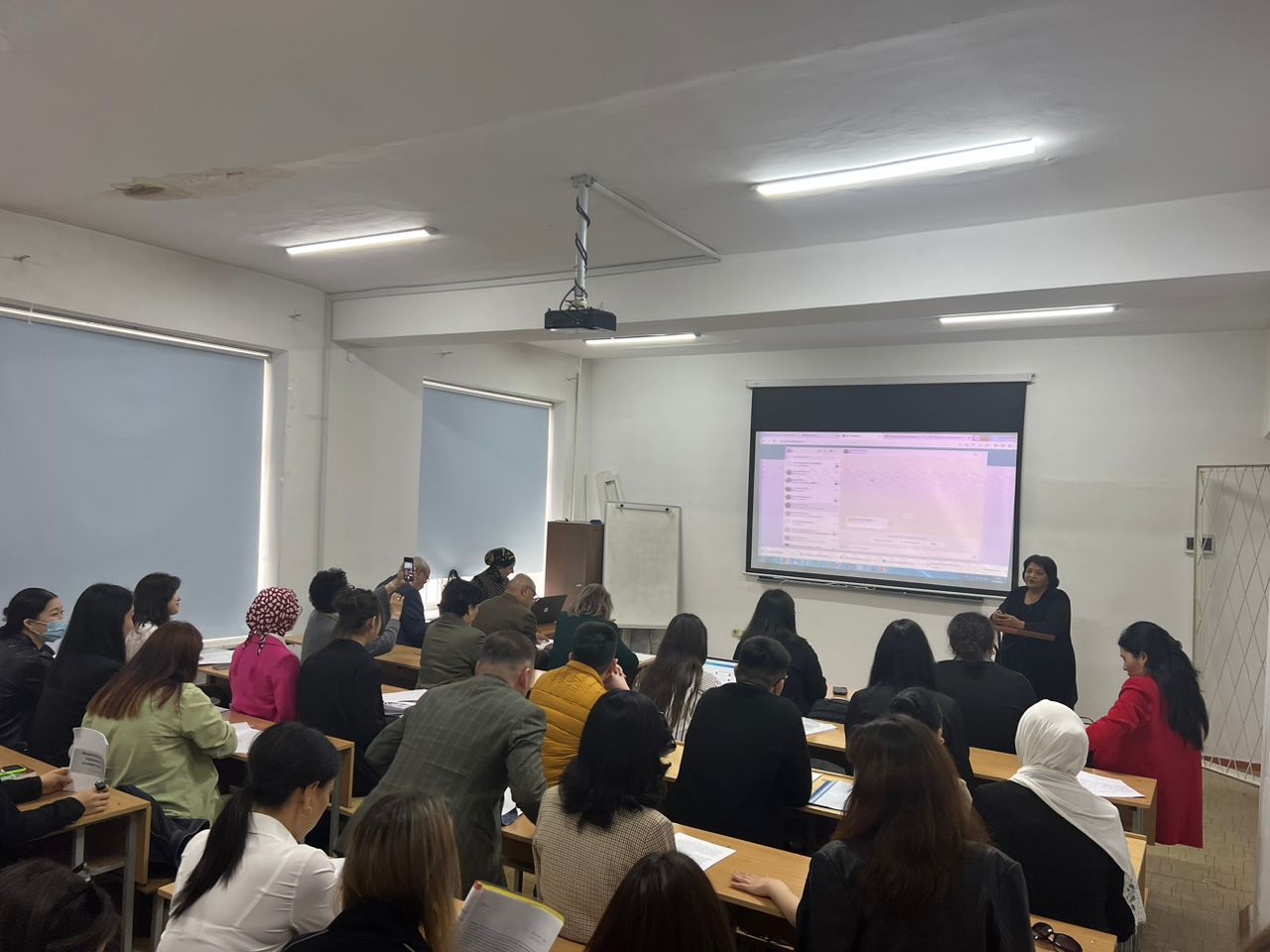 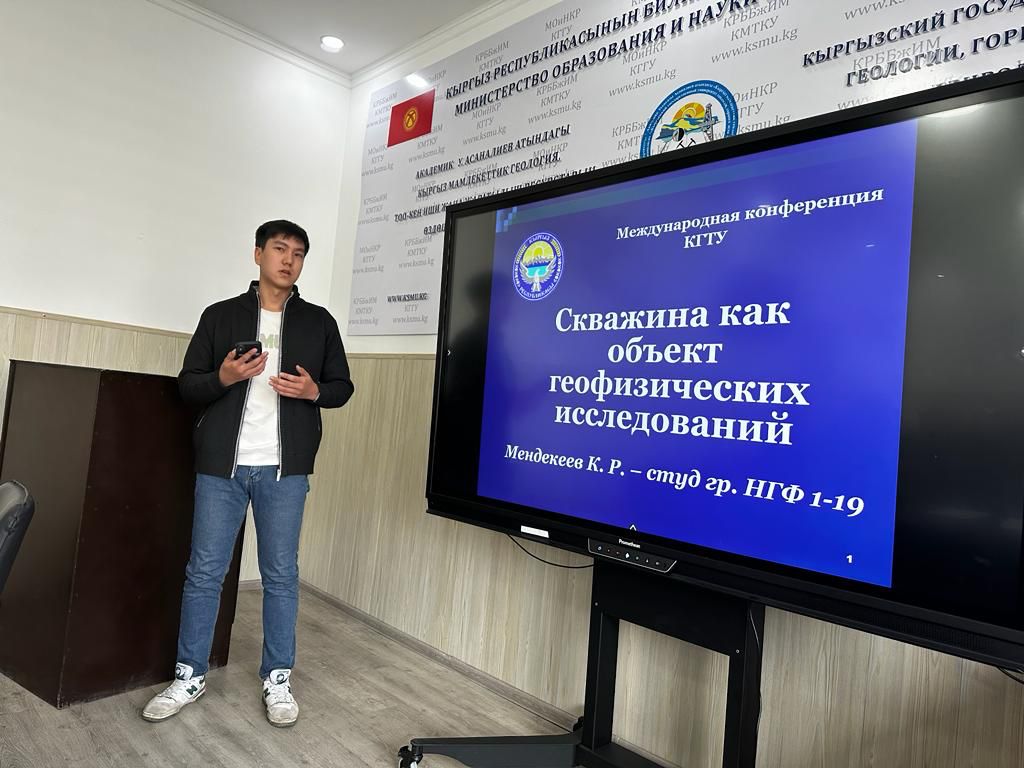 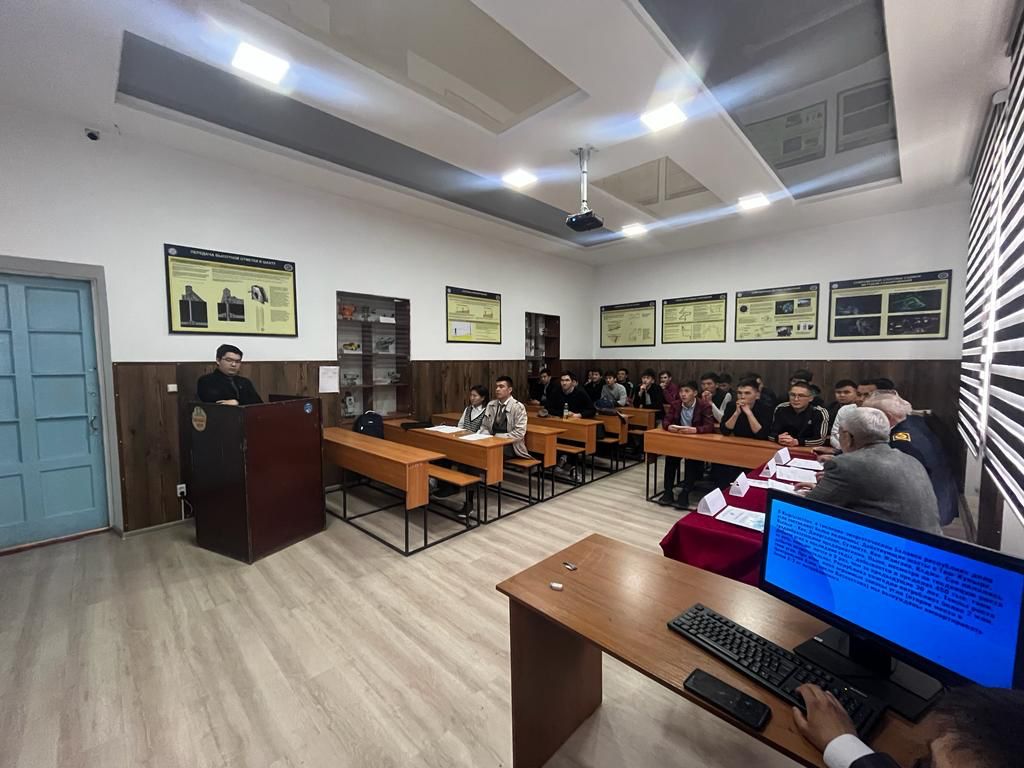 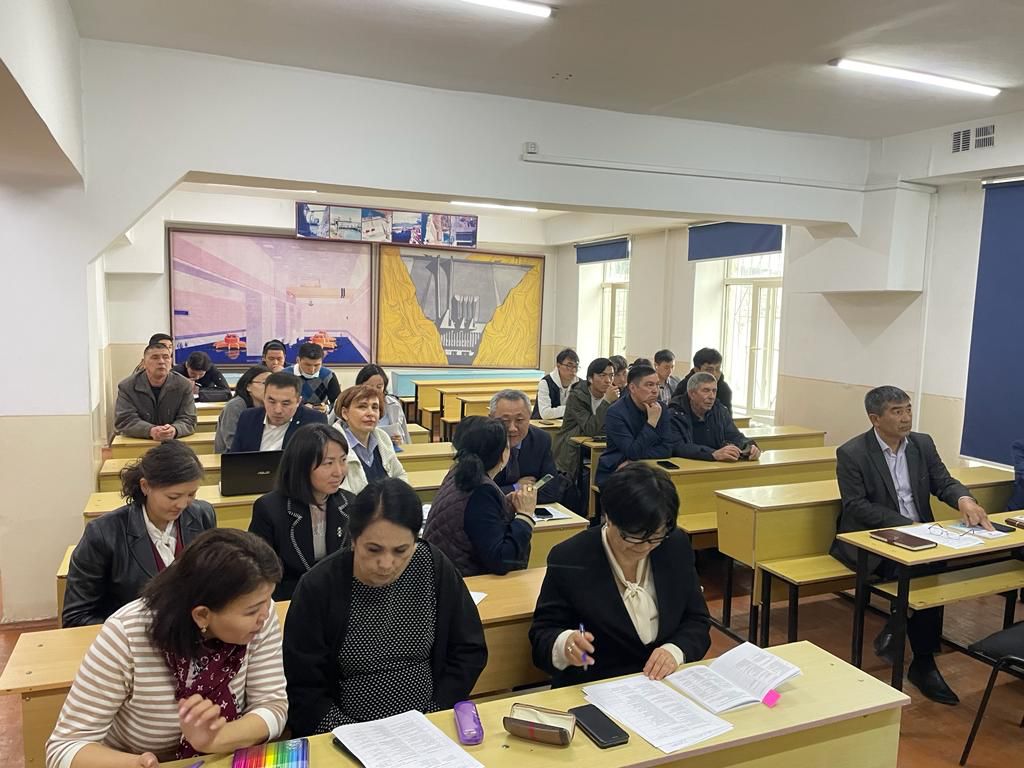 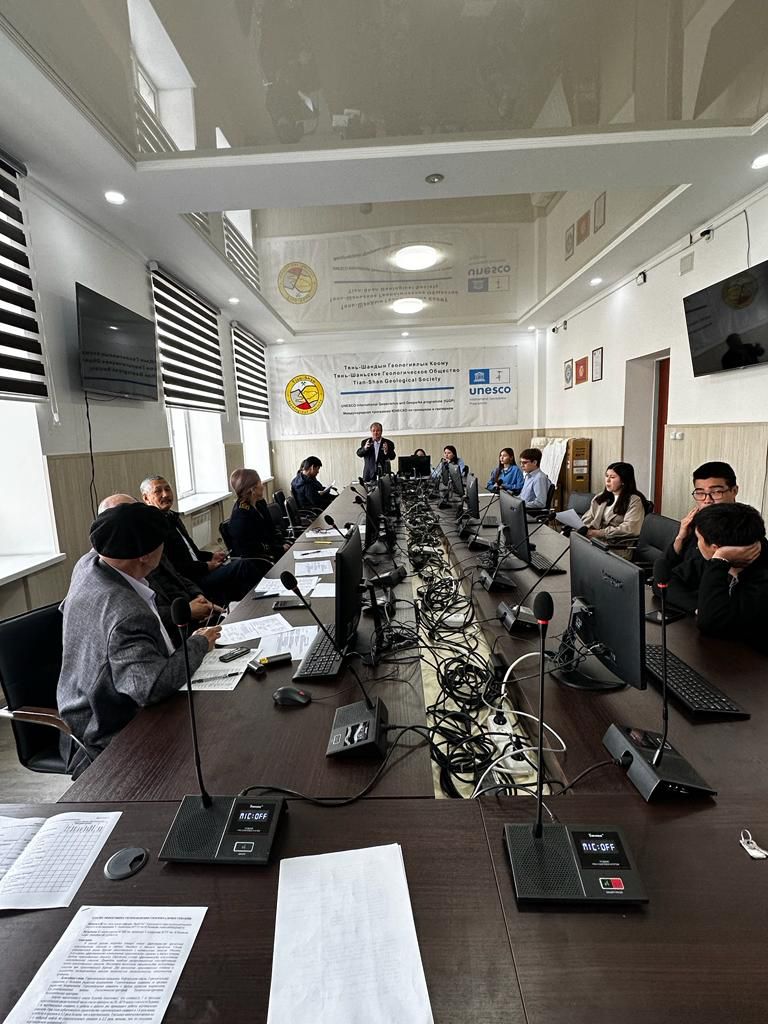 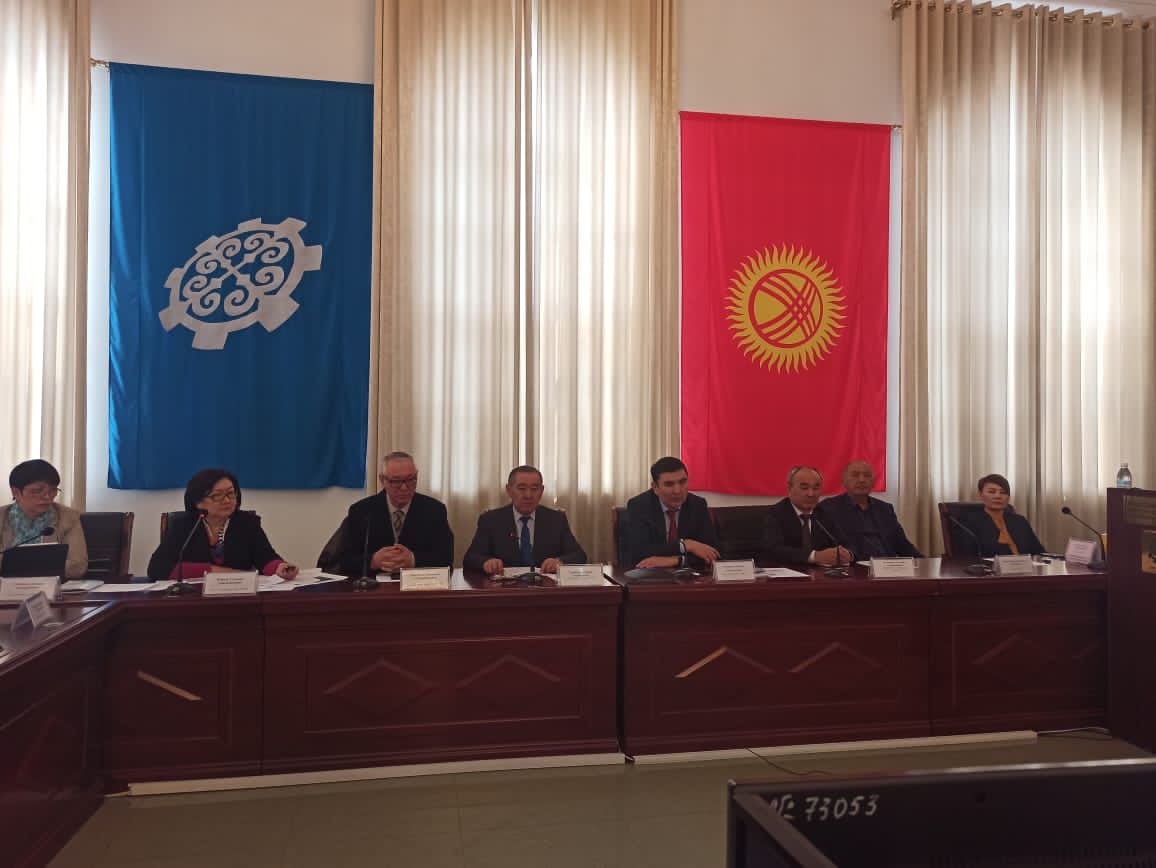 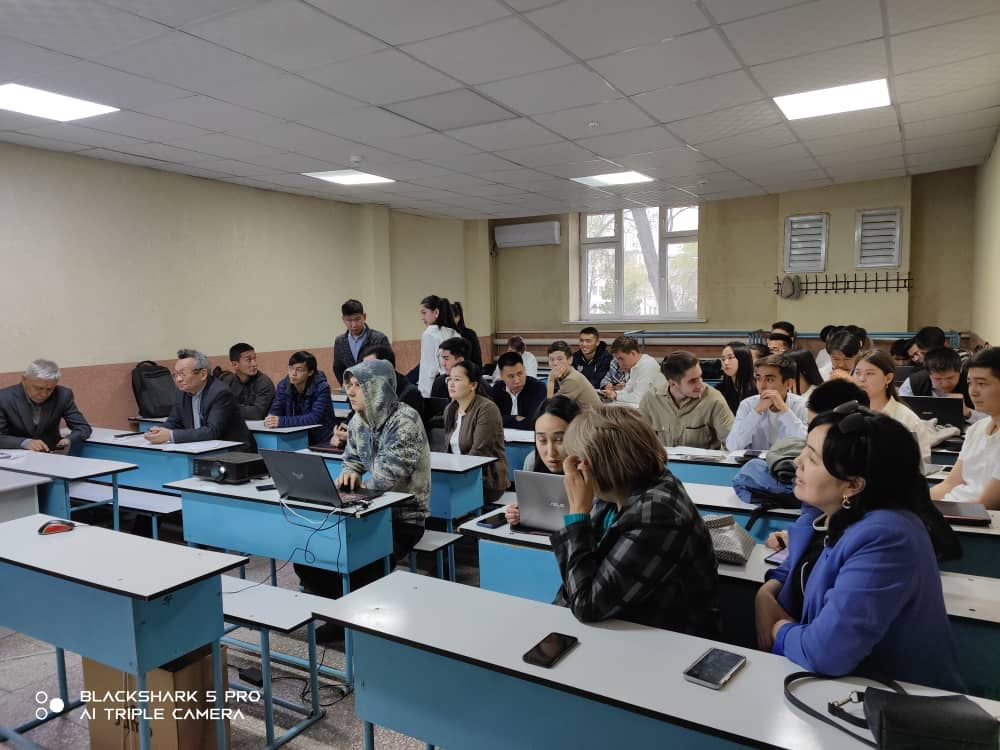 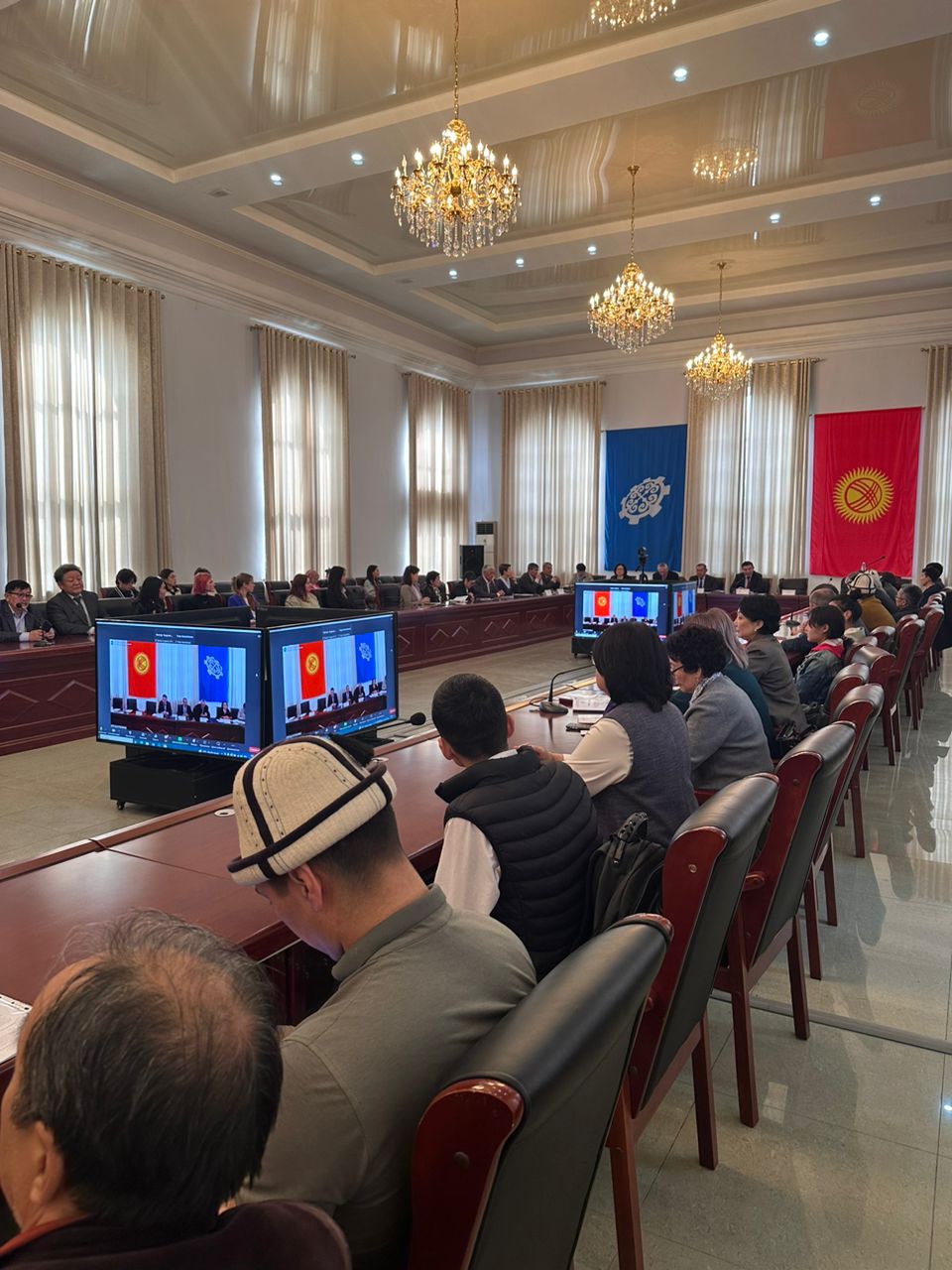 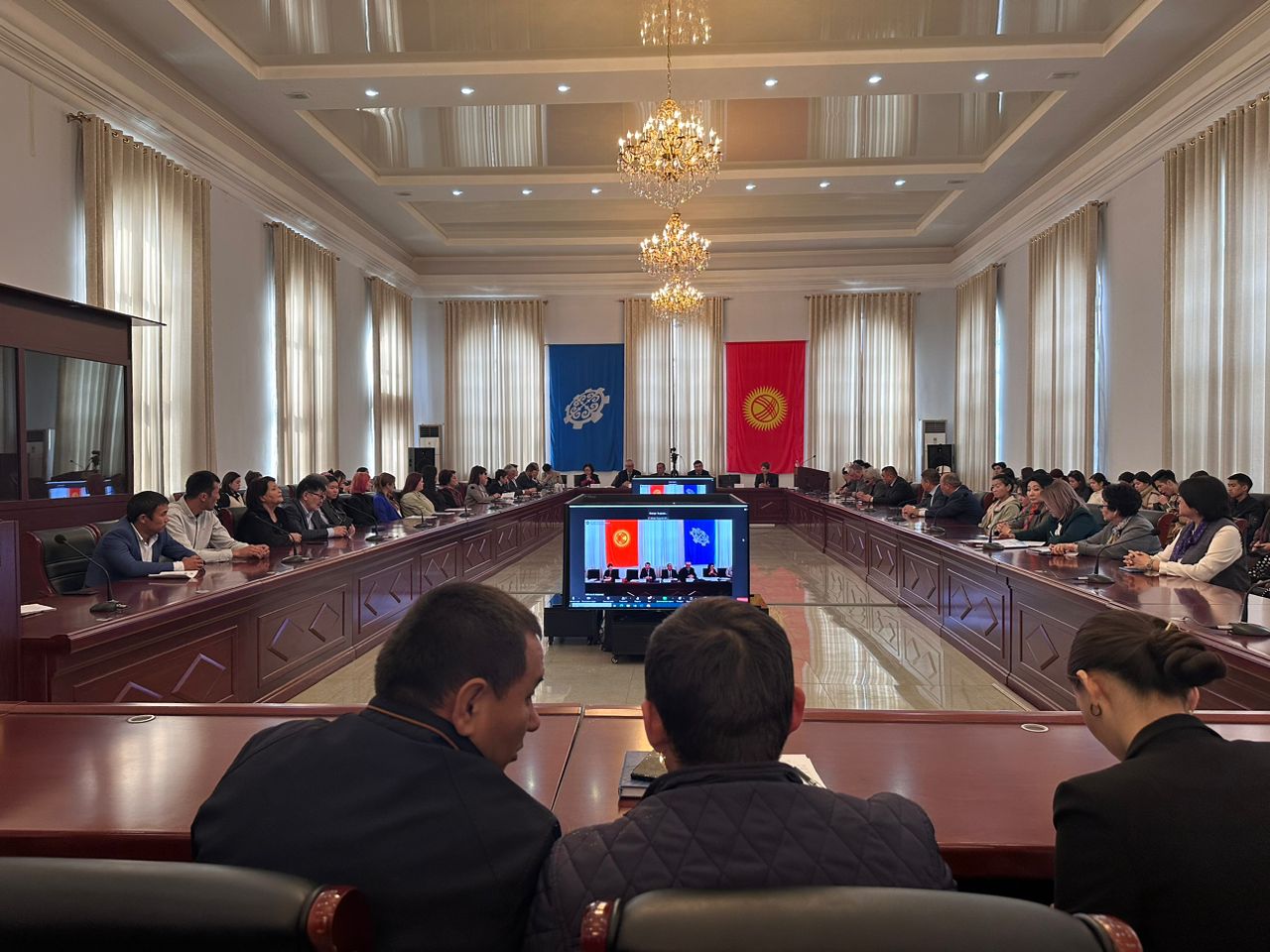 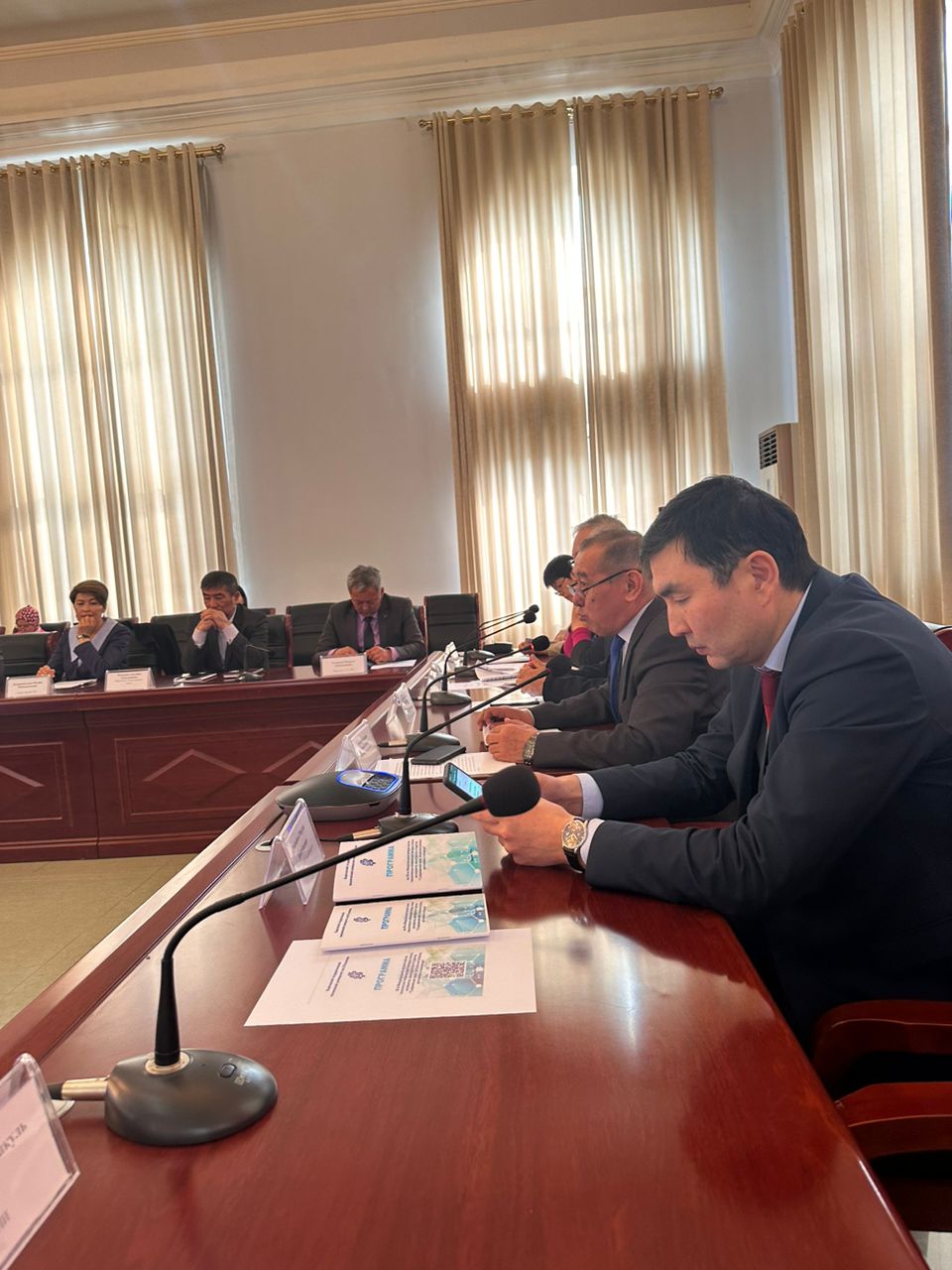 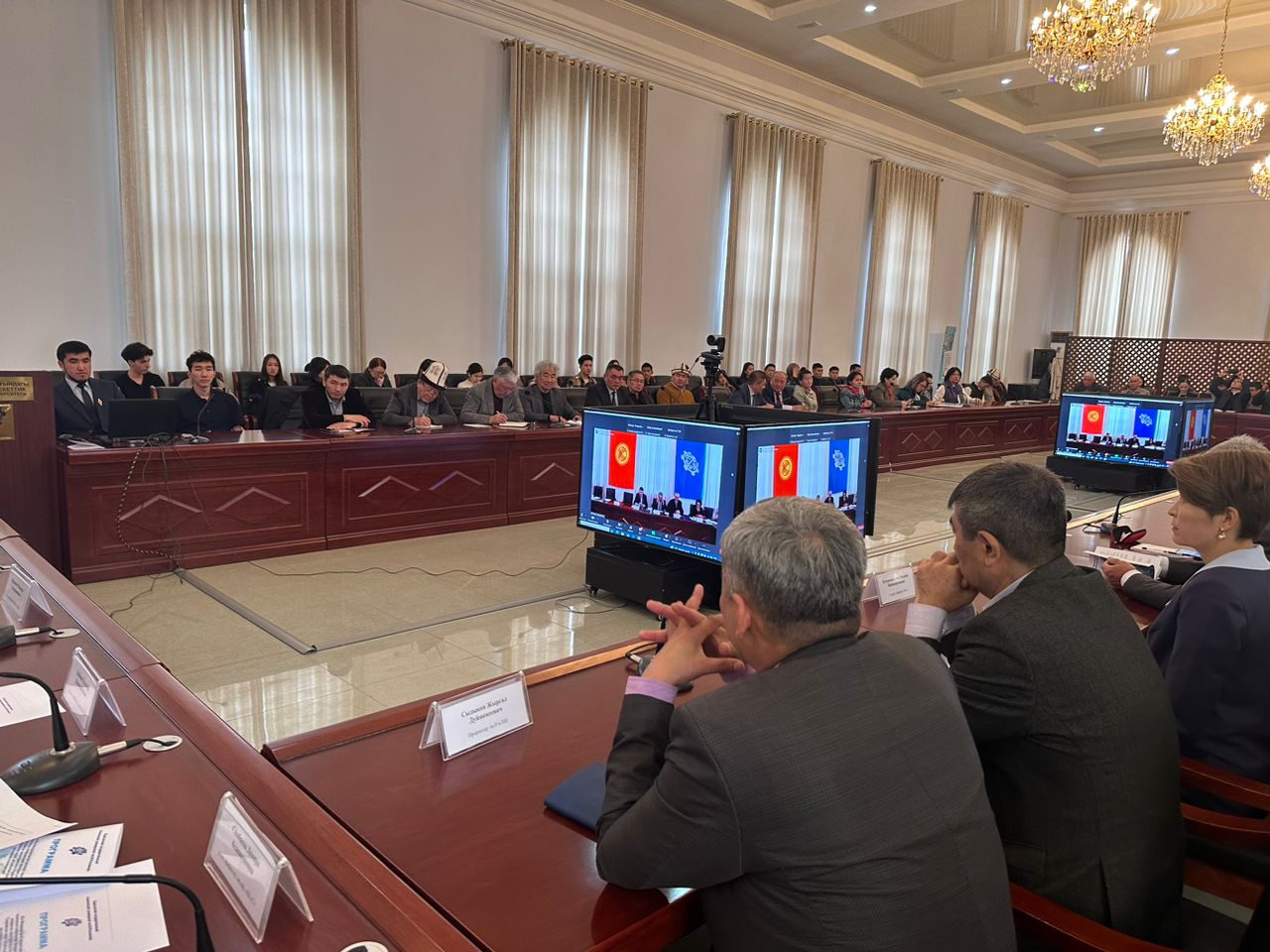 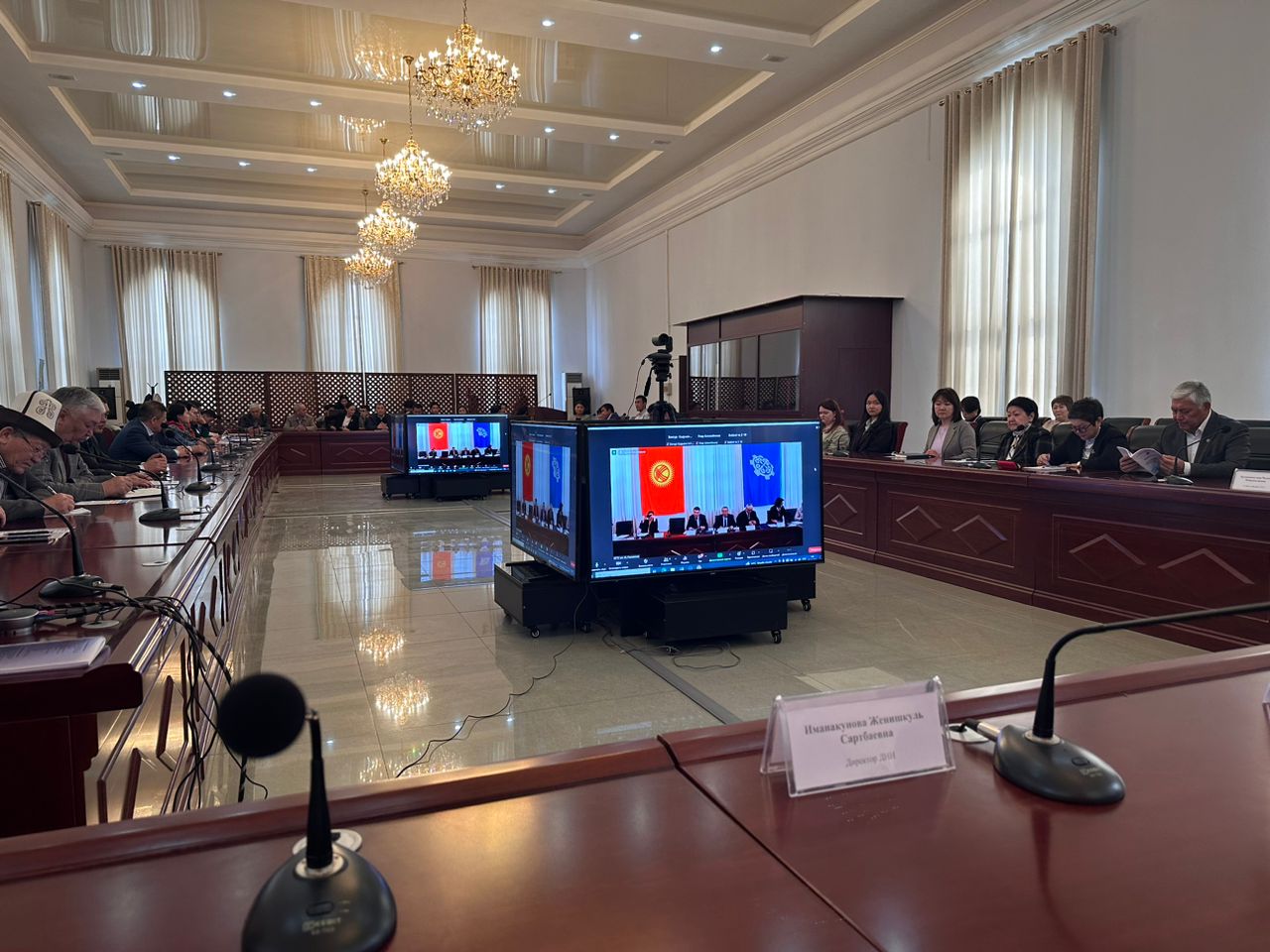 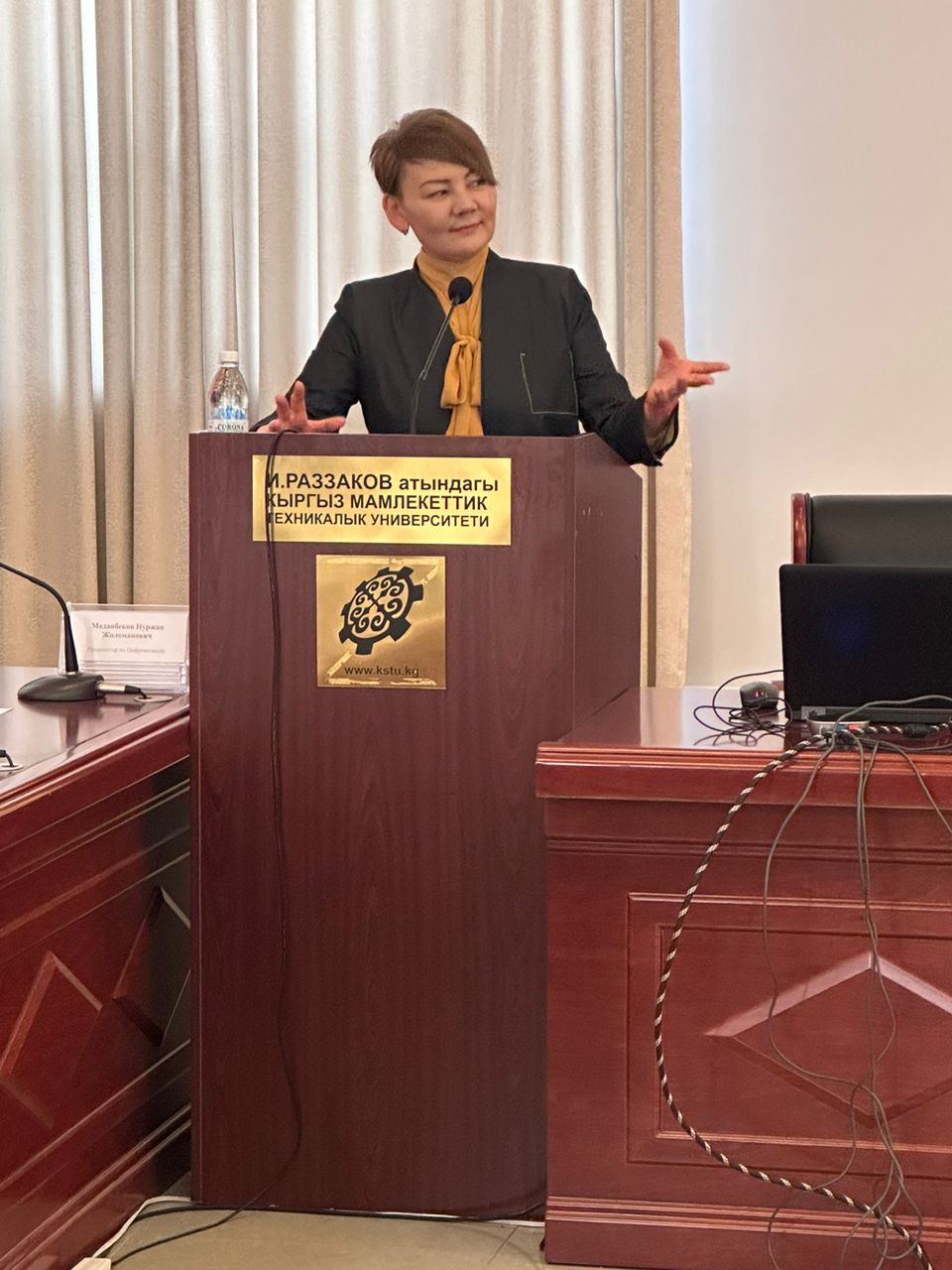 